Základní škola Dašice, okres Pardubice      Sadová 416, 533 03 DašiceTelefon: 466 951 644                  E–Mail: zsdasice@volny.cz          IČO: 42937515                                                          Žádost o uvolnění žáka z vyučování(dle zákona 561/2004 Sb. § 50 v platném znění)Žádám o uvolnění z vyučování žák/žákyně jméno a příjmení:………………………………………………………. třída:……………….……….. od…………………….……………….do……………………………….……………… z důvodu……………………………………………………………………………… (např. rodinné dovolené, wellness pobyt, sportovní soustředění apod.). Prohlašuji, že si jsem vědom/a  nezbytnosti doplnění učiva za dobu absence dle pokynů jednotlivých vyučujících. V ……………………….. dne:………………………… 	…………………………………………………………………..…………… jméno a podpis zákonného zástupceVyjádření třídního učitele.................................................................... podpis........................................ Vyjádření ředitelky školy.................................................................... Datum: ………………………………………….		podpis a razítko školy: ……………………………………………… 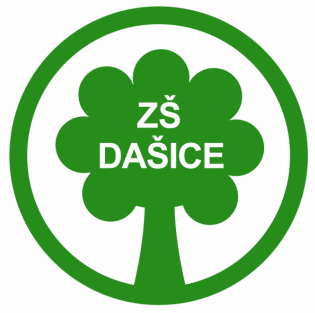 